 «Утверждаю»
Директор гимназии
___________ Е.Ф. Перова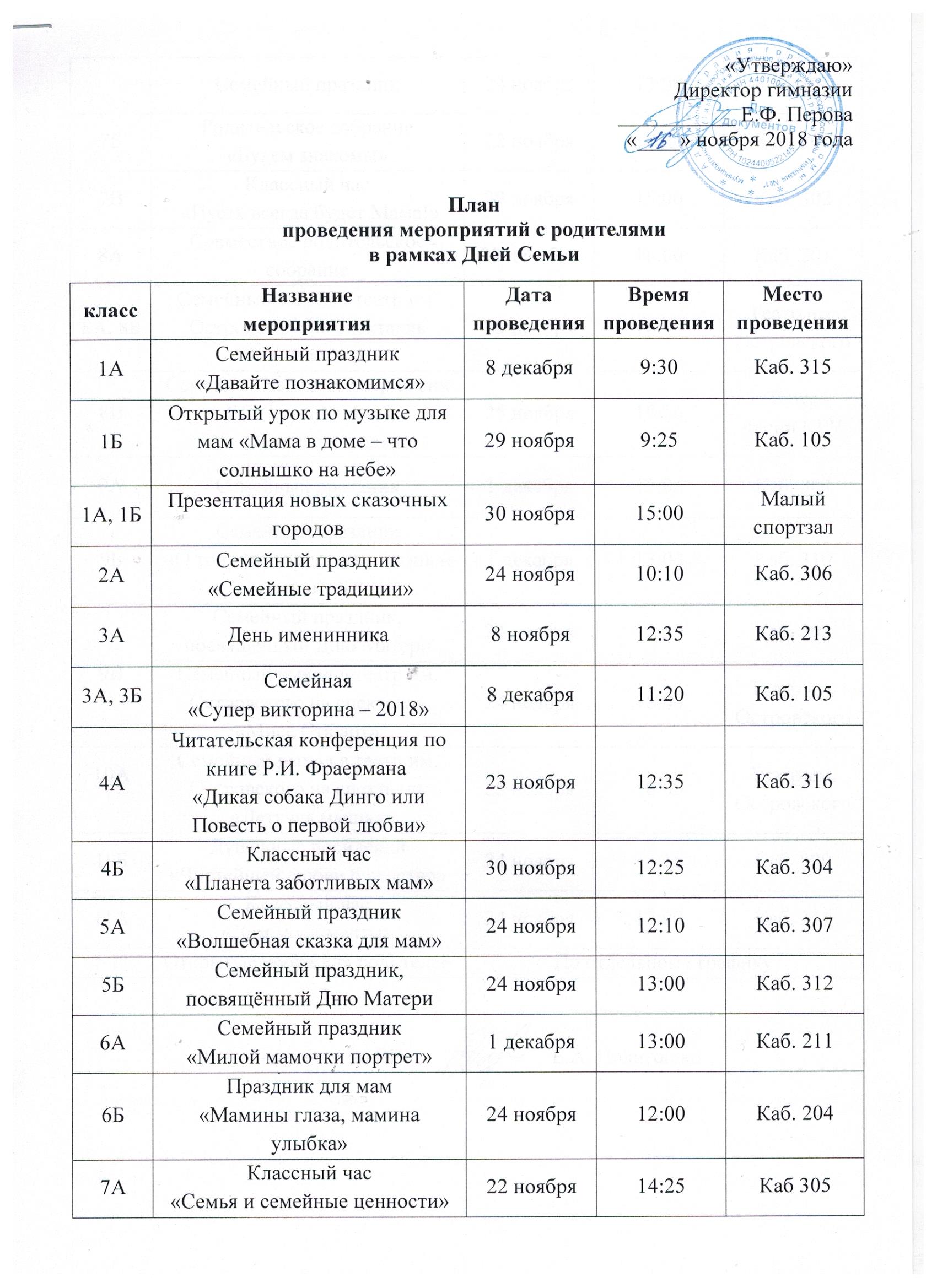 «____» ноября 2018 годаПлан 
проведения мероприятий с родителями 
в рамках Дней СемьиЗам. директора по ВР:                           Е.А. ПолигошкоклассНазвание мероприятияДата 
проведенияВремя  проведенияМесто 
проведения1АСемейный праздник «Давайте познакомимся»8 декабря9:30Каб. 3151БОткрытый урок по музыке для мам «Мама в доме – что солнышко на небе»29 ноября9:25Каб. 1051А, 1БПрезентация новых сказочных городов30 ноября15:00Малый спортзал2АСемейный праздник «Семейные традиции»24 ноября10:10Каб. 3063АДень именинника8 ноября12:35Каб. 2133А, 3БСемейная «Супер викторина – 2018»8 декабря11:20Каб. 1054АЧитательская конференция по книге Р.И. Фраермана «Дикая собака Динго или Повесть о первой любви»23 ноября12:35Каб. 3164БКлассный час«Планета заботливых мам»30 ноября12:25Каб. 3045АСемейный праздник«Волшебная сказка для мам»24 ноября12:10Каб. 3075БСемейный праздник, посвящённый Дню Матери24 ноября13:00Каб. 3126АСемейный праздник«Милой мамочки портрет»1 декабря13:00Каб. 2116БПраздник для мам«Мамины глаза, мамина улыбка»24 ноября12:00Каб. 2047АКлассный час«Семья и семейные ценности»22 ноября14:25Каб 3057АСемейный праздник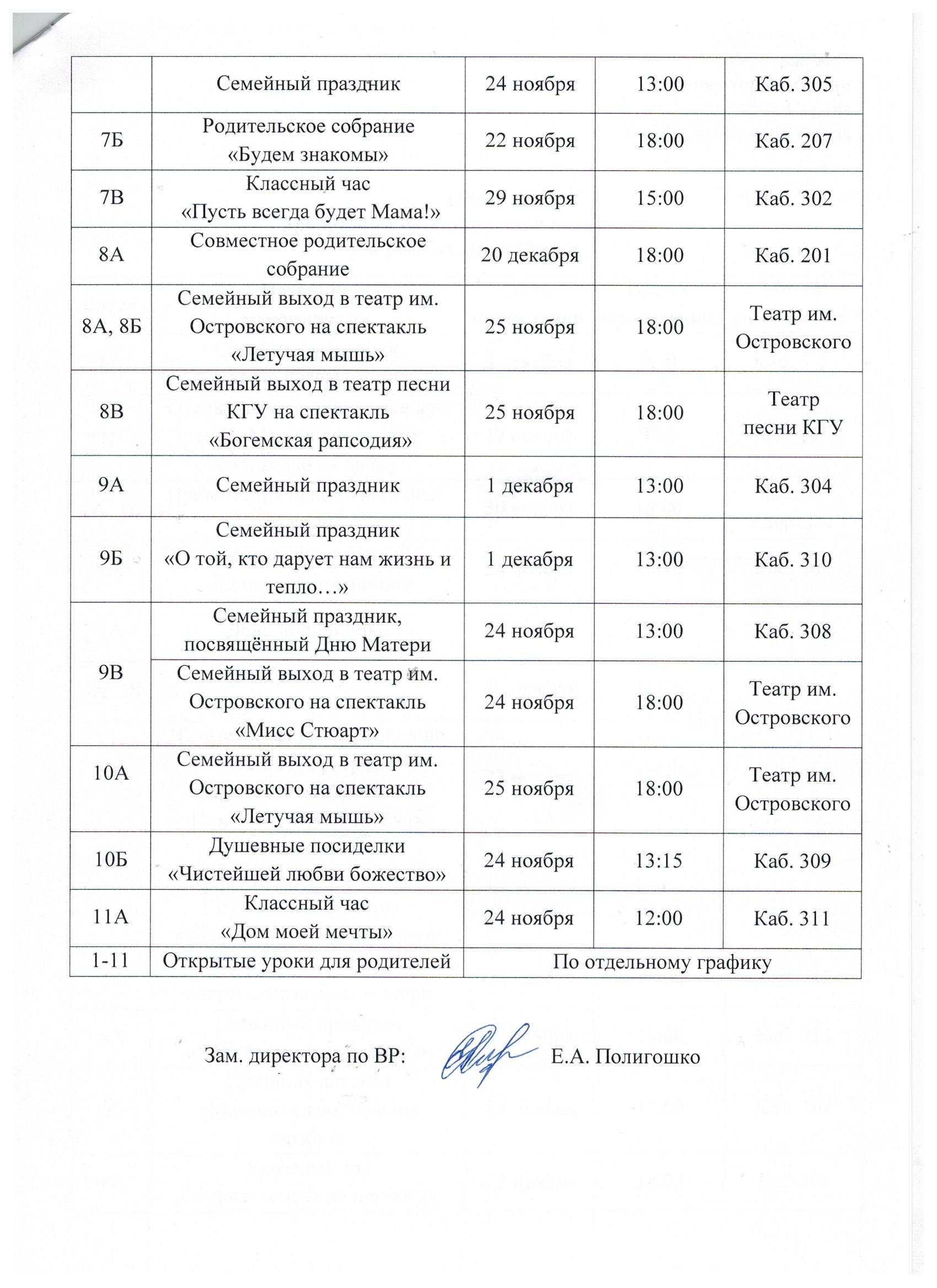 24 ноября13:00Каб. 3057БРодительское собрание«Будем знакомы»22 ноября18:00Каб. 2077ВКлассный час «Пусть всегда будет Мама!»29 ноября15:00Каб. 3028АСовместное родительское собрание20 декабря18:00Каб. 2018А, 8БСемейный выход в театр им. Островского на спектакль «Летучая мышь»25 ноября18:00Театр им. Островского8ВСемейный выход в театр песни КГУ на спектакль «Богемская рапсодия»25 ноября18:00Театр песни КГУ9АСемейный праздник1 декабря13:00Каб. 3049БСемейный праздник«О той, кто дарует нам жизнь и тепло…»1 декабря13:00Каб. 3109ВСемейный праздник, посвящённый Дню Матери24 ноября13:00Каб. 3089ВСемейный выход в театр им. Островского на спектакль «Мисс Стюарт»24 ноября18:00Театр им. Островского10АСемейный выход в театр им. Островского на спектакль «Летучая мышь»25 ноября18:00Театр им. Островского10БДушевные посиделки «Чистейшей любви божество»24 ноября13:15Каб. 30911АКлассный час «Дом моей мечты»24 ноября12:00Каб. 3111-11Открытые уроки для родителейПо отдельному графикуПо отдельному графикуПо отдельному графику